COURSE DESCRIPTION:The field of social work focuses on the person in the environment.  Social Services Workers will consistently use skills related to group dynamics in their work with clients, colleagues and communities.  This course will cover the various types of groups and techniques necessary to work effectively with groups.  The unique considerations for work with multicultural groups will be addressed.  Students will gain an understanding of the differences between the concepts of professional groups and circles.II. 	LEARNING OUTCOMES AND ELEMENTS OF THE PERFORMANCE:Upon successful completion of this course, the student will demonstrate the ability to:Formulate an understanding of theoretical foundation of group work.Potential Elements of the Performance:Distinguish between group process and group techniques.Connect theory to group work processDifferentiate between the different stages of a groupDistinguish between the various types of formal and informal groups.Potential Elements of the Performance:Identify the various types of groupsCharacterize the nature and use of different types of Native Circles Apply the theory and concepts of group process to specific groupsDevelop skills and knowledge base of group practice with diverse populations in consideration of unique characteristics and needs.Potential Elements of the Performance:Adopt a commitment to multicultural competence in group facilitationUnderstand the implications of diversity within a groupIdentify unique skills for working with diverse groupsTOPICS:Theories of Group WorkProcess and TechniquesTypes of GroupsTasks GroupsPsycho educational GroupsBrief GroupsTypes of Native CirclesSharing CirclesTeaching CirclesEthics and Legal IssuesIV. REQUIRED RESOURCES/TEXTS/MATERIALS:, M., & , G. (2010) Process and Practice: Groups (8th .)  Thompson; Brooks/ColeV. EVALUATION PROCESS/GRADING SYSTEM:Sharing Circle Reflection Response  	20%Chapter Quizzes   (4@ 10% each)	     	40%Independent 4 Session Portfolio         	30%Attendance/Participation                     	10%Total 100%Assignment Description	Sharing Circle Reflection Response: After a presentation by a guest speaker each student will submit respond to a series of questions describing presentation and the relevance of a culturally appropriate group method.   Attendance is required in order to write the paper. The instructor will provide details of the paper.  Students are also encouraged to attend a circle outside of scheduled class time.  The college hosts several circles throughout the academic year and circles are available within the community.Chapter Quizzes:  After specified chapters, students will respond to a series of multiple choice and short answer questions specific to the specified chapters.Independent 4 Session Portfolio: Each student will prepare a 4 session group portfolio, consisting of the elements pertaining to planning and facilitating groups.   Students will choose a topic theme based on a specific target audience and prepare a four session group plan.  Your group sessions will reflect a psycho-education group.Attendance/Participation Prepared for each class, and contributes to class discussionsAttended all classesArrived consistently on timeUtilizes LMS and email programs to communicate with professor and manage course materialRating Scale:0: did not meet the expectation1: minimally met expectation with significant improvement recommended2: met expectation with improvement recommended3: satisfactorily met expectationThe following semester grades will be assigned to students:VI. SPECIAL NOTES:Attendance: is committed to student success.  There is a direct correlation between academic performance and class attendance; therefore, for the benefit of all its constituents, all students are encouraged to attend all of their scheduled learning and evaluation sessions. This implies arriving on time and remaining for the duration of the scheduled session. Significant learning takes place in the classroom through an interactive learning approach; therefore, it is an expectation that students attend classes regularly to contribute to the academic performance and development of professional skills.  By midterm the professor will calculate the attendance and a letter will be distributed to the students who require a plan to address the attendance concern.   Students who have missed more than 40% of scheduled classes will meet with the professor to discuss the program and course expectations and create a plan which addresses attendance concerns.  Students are encouraged to communicate with the professor when absences are anticipated and immediately returning from an absence.   It is the student’s responsibility to catch up on any notes and material missed when absent.   A pattern of absences or lateness may result in academic consequences which may include failure in course, ineligibility for fieldwork component of the program, implementation of a learning/success contract, suspension or withdrawal from fieldwork.Assignments:Assignments are discussed when distributed.  It is the responsibility of the student to seek clarification from the professor if absent when an assignment was distributed or if further clarification is requested related to the instructions or concepts.  Students must contact the professor prior to the due date to request consideration for an extension of an individual assignment.  Valid and justifiable circumstances will be considered if granting an extension.  Students will complete an Assignment Extension Request form and attach the completed form to the assignment.  Assignments are to be submitted electronically to the professor.  The electronic copy provides verification of the date and time of submission.  In addition a hardcopy of each assignment is to be submitted to the professor on the due date.  The hardcopy will marked by the professor.  Assignments not submitted by hardcopy will not be graded until a hardcopy is provided to the professor.  Late assignments will be penalized 2% per day late and will be accepted for grading up to one week after the due date.  Assignments submitted beyond one week past the due date will not be accepted.  VII.	COURSE OUTLINE ADDENDUM:The provisions contained in the addendum located on the portal form part of this course outline.	 OF APPLIED ARTS AND TECHNOLOGY	SAULT STE. 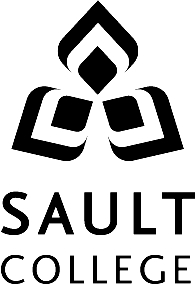 COURSE  OUTLINE	 OF APPLIED ARTS AND TECHNOLOGY	SAULT STE. COURSE  OUTLINE	 OF APPLIED ARTS AND TECHNOLOGY	SAULT STE. COURSE  OUTLINE	 OF APPLIED ARTS AND TECHNOLOGY	SAULT STE. COURSE  OUTLINE	 OF APPLIED ARTS AND TECHNOLOGY	SAULT STE. COURSE  OUTLINE	 OF APPLIED ARTS AND TECHNOLOGY	SAULT STE. COURSE  OUTLINECOURSE TITLE:Groups for Multi-Cultural Practice IGroups for Multi-Cultural Practice IGroups for Multi-Cultural Practice IGroups for Multi-Cultural Practice IGroups for Multi-Cultural Practice ICODE NO. :NSW217NSW217SEMESTER:SEMESTER:ThreePROGRAM:Social Services Worker – Native Specialization(1218) Oshki-Pimache-O-Win, Thunder Bay Delivery  Social Services Worker – Native Specialization(1218) Oshki-Pimache-O-Win, Thunder Bay Delivery  Social Services Worker – Native Specialization(1218) Oshki-Pimache-O-Win, Thunder Bay Delivery  Social Services Worker – Native Specialization(1218) Oshki-Pimache-O-Win, Thunder Bay Delivery  Social Services Worker – Native Specialization(1218) Oshki-Pimache-O-Win, Thunder Bay Delivery  AUTHOR:SSW-NS Faculty:  SSW-NS Faculty:  SSW-NS Faculty:  SSW-NS Faculty:  SSW-NS Faculty:  DATE:. ‘11PREVIOUS OUTLINE DATED:PREVIOUS OUTLINE DATED:APPROVED:“Angelique Lemay”“Angelique Lemay”“Angelique Lemay”July 2011July 2011____________________________________CHAIR____________________________________CHAIR____________________________________CHAIR________DATE________DATETOTAL CREDITS:22222PREREQUISITE(S):HOURS/WEEK:3hrs/ week 3hrs/ week 3hrs/ week 3hrs/ week 3hrs/ week Copyright ©2011 The Sault College of Applied Arts & TechnologyReproduction of this document by any means, in whole or in part, without priorwritten permission of  of Applied Arts & Technology is prohibited.Copyright ©2011 The Sault College of Applied Arts & TechnologyReproduction of this document by any means, in whole or in part, without priorwritten permission of  of Applied Arts & Technology is prohibited.Copyright ©2011 The Sault College of Applied Arts & TechnologyReproduction of this document by any means, in whole or in part, without priorwritten permission of  of Applied Arts & Technology is prohibited.Copyright ©2011 The Sault College of Applied Arts & TechnologyReproduction of this document by any means, in whole or in part, without priorwritten permission of  of Applied Arts & Technology is prohibited.Copyright ©2011 The Sault College of Applied Arts & TechnologyReproduction of this document by any means, in whole or in part, without priorwritten permission of  of Applied Arts & Technology is prohibited.Copyright ©2011 The Sault College of Applied Arts & TechnologyReproduction of this document by any means, in whole or in part, without priorwritten permission of  of Applied Arts & Technology is prohibited.For additional information, please contact the Chair, Community ServicesFor additional information, please contact the Chair, Community ServicesFor additional information, please contact the Chair, Community ServicesFor additional information, please contact the Chair, Community ServicesFor additional information, please contact the Chair, Community ServicesFor additional information, please contact the Chair, Community Services and Community Services and Community Services and Community Services and Community Services and Community Services and Community Services, Ext. 2603, Ext. 2603, Ext. 2603, Ext. 2603, Ext. 2603, Ext. 2603GradeDefinitionGrade Point EquivalentA+90 – 100%4.00A80 – 89%4.00B70 - 79%3.00C60 - 69%2.00D50 – 59%1.00F (Fail)49% and below0.00CR (Credit)Credit for diploma requirements has been awarded.Credit for diploma requirements has been awarded.SSatisfactory achievement in field /clinical placement or non-graded subject area.Satisfactory achievement in field /clinical placement or non-graded subject area.UUnsatisfactory achievement in field/clinical placement or non-graded subject area.Unsatisfactory achievement in field/clinical placement or non-graded subject area.XA temporary grade limited to situations with extenuating circumstances giving a student additional time to complete the requirements for a course. A temporary grade limited to situations with extenuating circumstances giving a student additional time to complete the requirements for a course. NRGrade not reported to Registrar's office.  Grade not reported to Registrar's office.  WStudent has withdrawn from the course without academic penalty.Student has withdrawn from the course without academic penalty.Note:  For such reasons as program certification or program articulation, certain courses require minimums of greater than 50% and/or have mandatory components to achieve a passing grade.Note:  For such reasons as program certification or program articulation, certain courses require minimums of greater than 50% and/or have mandatory components to achieve a passing grade.Note:  For such reasons as program certification or program articulation, certain courses require minimums of greater than 50% and/or have mandatory components to achieve a passing grade.Note:  For such reasons as program certification or program articulation, certain courses require minimums of greater than 50% and/or have mandatory components to achieve a passing grade.